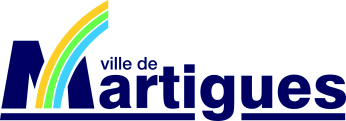 RECRUTEEDUCATEUR DE JEUNES ENFANTS H/F – MAC avec repas (45 places) Cadre d'emplois d’Educateur de Jeunes Enfants (Cat A) Recruteur : VILLE DE MARTIGUES - Bouches-du-Rhône, PROVENCE-ALPES-CÔTE D'AZURMartigues, commune littorale des Bouches-du-Rhône en Provence, également connue sous le surnom de « Venise provençale ».Commune de la Métropole Aix Marseille, Martigues s'étend sur les rives de l'étang de Berre et sur le canal de Caronte, sur un territoire naturel d’accueil des activités industrielles, touristiques et d’habitat. Elle est composée de trois quartiers et de plusieurs villages et compte près de 50 000 habitants. La ville de Martigues mène une politique en direction de l’enfance et de la famille ambitieuse, en proposant aux familles de nombreux services, participant à l’épanouissement et à l’émancipation des publics enfants et jeunes. Intégré(e) au sein d’équipes pluridisciplinaires de qualité (dont 1 psychologue, 1 diététicien(ne)) qui travaillent au quotidien auprès d’enfants dans nos 15 structures d’accueil petite enfance.En tant que Educateur de Jeunes Enfants (H/F), vous avez à cœur de veiller au respect et au bien-être de l'enfant - Vous pourrez proposer un accueil et un encadrement de qualité, et développer des projets pédagogiques innovants sous la responsabilité du responsable de la structure et avec des partenaires,  notamment culturels, sportifs.Vos missions seront les suivantes :- Participer à l’élaboration et la mise en œuvre du projet d’établissement - Animer et mettre en œuvre des actions éducatives - Gestion de la relation avec les familles, soutien à la parentalité- Encadrer, accompagner les agents dans les pratiques professionnelles  pour favoriser une posture   éducative optimale-  Dynamiser l’équipe et favoriser sa motivation- Favoriser la communication et la continuité entre les agents- Participer aux soins d’hygiène, de confort et de bien-être des enfants- Participer aux projets / temps forts du service petite enfance et de la ville de MartiguesMissions de continuité de la direction :Accompagner et seconder  le(la) directeur(trice) / puéricultrice de cet établissement ;  Etre un relais de la direction dans l’organisation du travail et l'animation managériale des équipes, apprentis et stagiaires, dans les relations aux familles et autres missions de gestion technique, administrative et financière du(de la) directeur(trice) en son absence ou missions déléguées par le(la) Directeur(trice).PROFIL REQUIS :Sens du service publicTrès bonne connaissance du développement physique et psychique de l’enfant - notions de sociologie et d’anthropologie sur la diversité culturelle et les différents modes éducatifs -Capacité d’accompagnement d’une équipe pluridisciplinaireExpérience similaire d’au moins 1 anGrande disponibilité et autonomieCapacité d’écoute active, de reformulation auprès des équipes
REMUNERATION ET AVANTAGESCompte Epargne TempsCongés :  12 RTT et 33 jours congés annuelsPrise en charge mutuelle labelliséePrise en charge PrévoyanceRestaurant municipal, ou gratuité des repas les jours travaillés en continuCOS : aides sociales, aides départ en vacances en famille, aide aux départs séjours enfant, Transport gratuit en centre-ville, navette fluviale gratuite.
Dotation vestimentaire annuelle été et hiver.======================================================================================										                    Réf. 2020-00015-2Les candidatures (lettre de motivation + CV + copie des diplômes + le cas échéant dernier arrêté de situation administrative ou attestation d’inscription sur liste d’aptitude) devront être adressées par mail à la Direction des Ressources Humaines - Service Emploi emploi@ville-martigues.fr  - Avant le 15 janvier 2021.Pour la prise en compte de votre candidature, merci d’indiquer impérativement dans l’objet du mail l’intitulé du poste et la référence.